Q1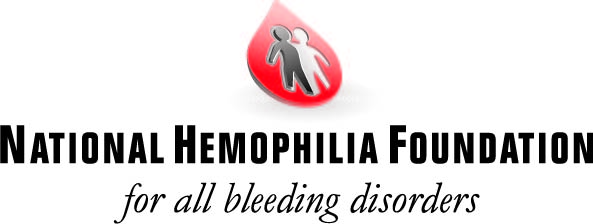 Q2 
Bridge Award Continuation Application  -No Cost Extension  
   
For any questions please contact NHF's Research Department at  
research@hemophilia.org Q3 Title of project________________________________________________________________________________________________________________________________________________________________________________________________________________________________________________________________________________________________________________________________Q4 Applicant's name (Last, First, Middle, Degree)________________________________________________________________Q5 Applicant's work mailing address (include institution's name)________________________________________________________________________________________________________________________________________________________________________________________________________________________________________________________________________________________________________________________________Q6 Applicant's work phone________________________________________________________________Q7 Applicant's work email________________________________________________________________Q8 Applicant's home mailing address________________________________________________________________________________________________________________________________________________________________________________________________Q9 Applicant's personal mobile number________________________________________________________________Q10 Applicant's personal email________________________________________________________________Q11 Has there been any changes to your immigration status since your initial application?Yes No Skip To: Q14 If Has there been any changes to your immigration status since your initial application? = NoQ12 Do you have permanent residence status?YesNoPending Skip To: Q14 If Do you have permanent residence status? = YesQ13 Please explain immigration status below________________________________________________________________________________________________________________________________________________________________________________________________Q14 If associated with a Hemophilia Treatment Center, please identify centerHTC ________________________________________________Not applicableQ15 Was there a change in sponsor or mentor since the last application?Yes NoSkip To: Q24 If Was there a change in sponsor or mentor since the last application? = NoQ16 Sponsor or Mentor's name (Last, First, Middle, Degree)________________________________________________________________Q17 Sponsor or Mentor's work address (include institution's name)________________________________________________________________________________________________________________________________________________________________________________________________Q18 Sponsor or Mentor's work phone number________________________________________________________________Q19 Sponsor or Mentor's work email________________________________________________________________Q20 Upload or drag new sponsor/mentor's NIH Biographical SketchQ21 Sponsor or Mentor's assistant's name (Last, First, Middle, Degree) (if applicable)________________________________________________________________Q22 Sponsor or Mentor's assistant's work phone number  (if applicable)________________________________________________________________Q23 Sponsor or Mentor's assistant's work email  (if applicable)________________________________________________________________Q24 Has there been a change in HTC's Medical Director or Department's Chair since the last application?Yes NoSkip To: Q30 If Has there been a change in HTC's Medical Director or Department's Chair since the last applicatio... = NoQ25 HTC's Medical Drector or Department's Chair name (Last, First, Middle, Degree)________________________________________________________________Q26 HTC's Medical Director or Department's Chair title________________________________________________________________Q27 HTC's Medical Director or Department's Chair's work address (include institution's name)________________________________________________________________________________________________________________________________________________________________________________________________Q28 HTC's Medical Director or Department's Chair's work phone number________________________________________________________________Q29 HTC's Medical Director or Department's Chair's work email________________________________________________________________Q30 Was there a change in Financial Officer since the last application?Yes NoSkip To: Q38 If Was there a change in Financial Officer since the last application? = NoQ31 Financial Officer's name (Last, First, Middle)________________________________________________________________Q32 Financial Officer's work address (include institution's name)________________________________________________________________________________________________________________________________________________________________________________________________________________________________________________________________________________________________________________________________Q33 Financial Officer's work phone________________________________________________________________Q34 Financial Officer's work email________________________________________________________________Q35 Financial Officer's assistant's name (Last, First, Middle) (if applicable)________________________________________________________________Q36 Financial Officer's assistant's work phone (if applicable)________________________________________________________________Q37 Financial Officer's assistant's work email (if applicable)________________________________________________________________Q38 List applicant's currently-funded or pending research projects below (if applicable). 
Also, explain if applicant will be applying to a new funding source for this or any other project. You can copy and paste this section from another document. ________________________________________________________________________________________________________________________________________________________________________________________________________________________________________________________________________________________________________________________________Q39 Are human subjects, tissues or vertebrate animals being used?Yes  (1) No  (2) Display This Question:   If Are human subjects, tissues or vertebrate animals being used? = YesQ40  The Assurances and Certification for Research Involving Human Subjects and/or Vertebrate Animals form must be uploaded accompanied by the IRB/IACUC approval letter, as applicable.Q41 Changes to original proposal.  Provide an overview of any changes to the original proposal -including aims and methods. If project aims have changed, please explain approach with new aims.  Changes of mentor should also be explained in the space below.
If there have been no changes to the proposed project, please state that.

You can copy and paste this section from another document. This description is limited to 18,000 characters (about 2500 words).________________________________________________________________________________________________________________________________________________________________________________________________________________________________________________________________________________________________________________________________Q42 Research Project Progress Report.  Upload or drag a document containing the entire progress report (narrative, pictures, graphs, figures, and references as needed). The document should not be longer than 6 pages written using the basic font Arial of no less than 12 points, single space with 1-inch page margins. Q43 Project Accomplishments.  If applicable, describe in  detail any publication that has resulted from project -include any  abstract (oral or poster) and provide information of the meeting where  it was presented and if it received any awards. If none, please state that.________________________________________________________________________________________________________________________________________________________________________________________________________________________________________________________________________________________________________________________________Q44 Project Accomplishments.  If applicable, upload or drag any publicationQ45 Has there been any significant changes to the budget submitted with the initial application?  Please contact NHF's Research Department if you have any questions.Yes No Skip To: Q47 If Has there been any significant changes to the budget submitted with the initial application?  Ple... = NoQ46 Budget  Changes:  Upload or drag completed Budget Template found in the Bridge Award web-page.  Please refer to the Award Guidelines for authorized vs non-authorized expenses    
Upload completed budget template Q47 STOP! This is the last page of the application.   If you are ready to submit please select option below.  If you are not ready, please go back and review your application.

 You will have the opportunity to print out or download your application once it is submitted. 
   
THANK YOU!Yes, I am ready to submit my continuation application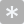 